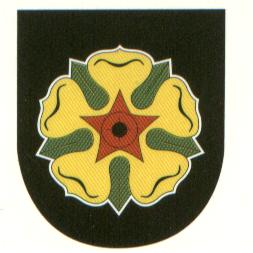 Vyúčtování účelové dotace poskytnuté z rozpočtu obce
Stará Ves nad OndřejnicíROK:	2019Identifikace subjektu:Název:		Betlémské světlo pro Starou Ves, zapsaný spolekAdresa:	Zámecká 1, Stará Ves n.O., 73923IČO:		150150150Informace o poskytnuté dotaci dle smlouvy:Výše dotace:			6.000,- KčÚčel dotace:Roznášení Betlémského světla - vánoce 2019Schůzky členů spolkuPŘEHLED O ČERPÁNÍ POSKYTNUTÉ DOTACE:Výše použité dotace:		6.000,- KčDotace byla použita v souladu se smlouvou k:Roznášení Betlémského světla - vánoce 2019- Nákup materiálu pro roznášení Betlémského světla(lucerny, olej, ozdoby)- Pohonné hmoty pro rozvoz Košatka, horní konec, DuklaSchůzky členů spolku- Nákup kancelářského materiálu pro potřeby schůzek členů spolkuSeznam dokladů/výdajů financovaných dotací je uveden v příloze.Součástí vyúčtování jsou také kopie těchto dokladů.Ve 	Staré Vsi n.O.Dne 	10.12.2019Vyhotovil: 	Ludmila Zdravá, hospodářka spolkuPodpis:	………………………………………….